Приложение 2 к постановлению администрации Краснокамского городского поселенияот 16.07.2018 №717Проект межевания территории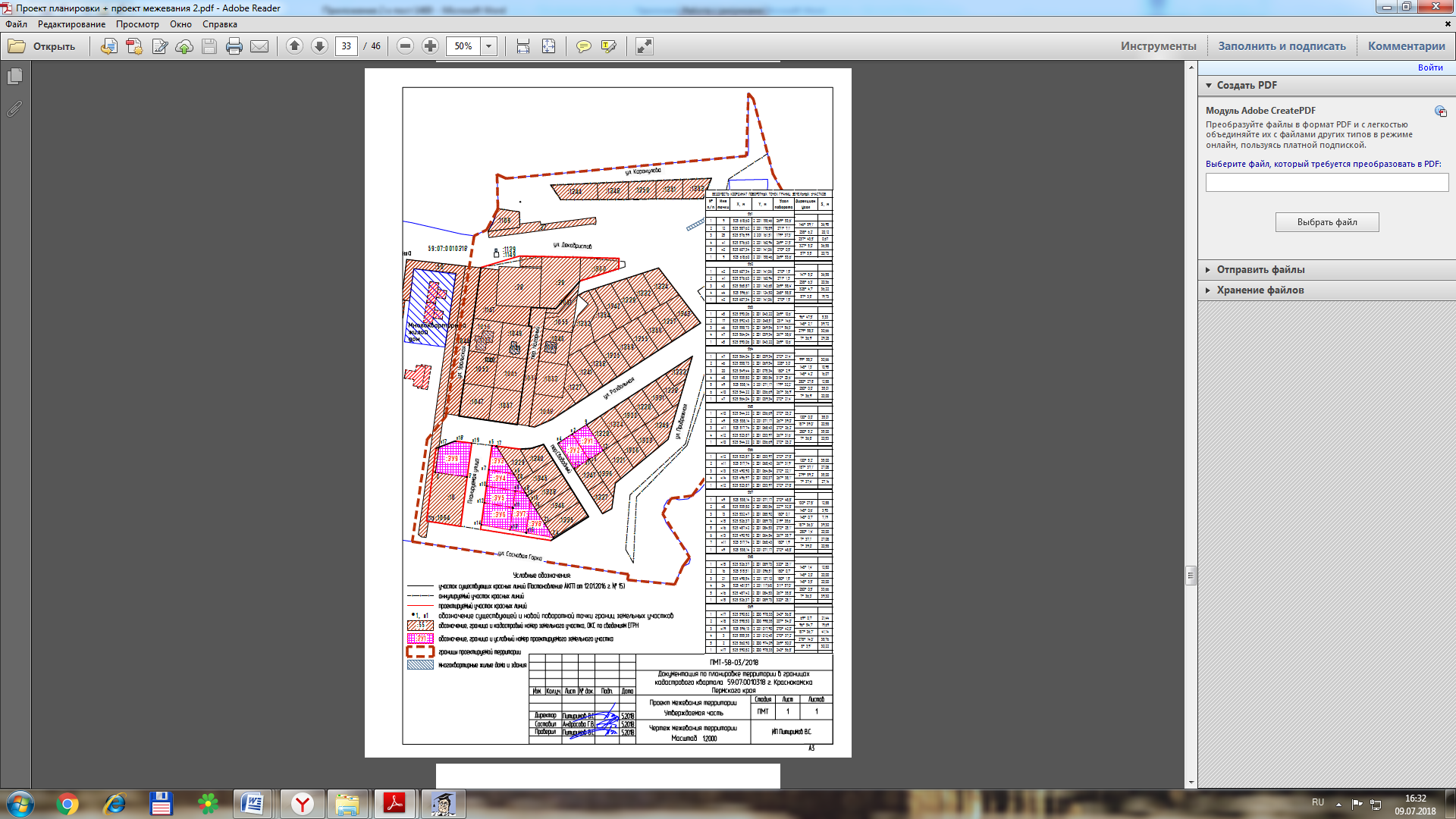 